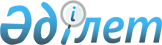 О повышении ставки земельного налога и ставки единого земельного налога на не используемые в соответствии с земельным законодательством Республики Казахстан земли сельскохозяйственного назначения Железинского района Павлодарской области
					
			Утративший силу
			
			
		
					Решение маслихата Железинского района Павлодарской области от 30 июня 2016 года № 24/6. Зарегистрировано Департаментом юстиции Павлодарской области 26 июля 2016 года № 5184. Утратило силу решением маслихата Железинского района Павлодарской области от 28 декабря 2018 года № 313/6 (вводится в действие по истечении десяти календарных дней после дня его первого официального опубликования)
      Сноска. Утратило силу решением маслихата Железинского района Павлодарской области от 28.12.2018 № 313/6 (вводится в действие по истечении десяти календарных дней после дня его первого официального опубликования).
      В соответствии с пунктом 5 статьи 386, пунктом 1 статьи 444 Кодекса Республики Казахстан от 10 декабря 2008 года "О налогах и других обязательных платежах в бюджет" (Налоговый кодекс), подпунктом 13) пункта 1 статьи 6 Закона Республики Казахстан от 23 января 2001 года "О местном государственном управлении и самоуправлении в Республике Казахстан", Железинский районный маслихат РЕШИЛ:
      1. Повысить ставки земельного налога в 10 (десять) раз на не используемые в соответствии с земельным законодательством Республики Казахстан земли сельскохозяйственного назначения Железинского района Павлодарской области.
      2. Повысить ставки единого земельного налога в 10 (десять) раз на не используемые в соответствии с земельным законодательством Республики Казахстан земли сельскохозяйственного назначения Железинского района Павлодарской области.
      3. Контроль за выполнением настоящего решения возложить на постоянную комиссию Железинского районного маслихата по аграрным вопросам и экологии.
      4. Настоящее решение вводится в действие по истечении десяти календарных дней после дня его первого официального опубликования.
					© 2012. РГП на ПХВ «Институт законодательства и правовой информации Республики Казахстан» Министерства юстиции Республики Казахстан
				
      Председатель сессии

      районного маслихата

Ж. Тлебалдина

      Секретарь районного маслихата

П. Лампартер
